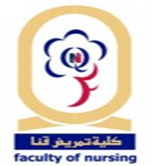 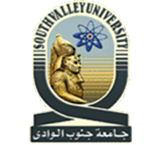 نموذج التقييم الذاتي لعضو هيئة التدريس والهيئة المعاونة للعام الدراسى 2020-2021يقوم عضو هيئة التدريس والهيئة المعاونة بتعبئة هذا النموذج ويضمنه جميع نشاطاته وإنجازاته في مجالات عمله المختلفة في الجامعة، ويقدم المعلومات التي يتضمنها هذا النموذج إلى رئيس القسم والذي بدوره يرفعها إلى عميد الكلية. بيانات شخصية بيانات شخصية بيانات شخصية بيانات شخصية بيانات شخصية بيانات شخصية بيانات شخصية بيانات شخصية بيانات شخصية بيانات شخصية بيانات شخصية بيانات شخصية بيانات شخصية بيانات شخصية بيانات شخصية بيانات شخصية بيانات شخصية الاسم:الاسم:الدرجة الأكاديمية:الدرجة الأكاديمية:الدرجة الأكاديمية:الدرجة الأكاديمية:الدرجة الأكاديمية:الدرجة الأكاديمية:الدرجة الأكاديمية:الدرجة الأكاديمية:الدرجة الأكاديمية:الدرجة الأكاديمية:الدرجة الأكاديمية:القسم:القسم:القسم:القسم:اولا: الانشَطة التدريسيةاولا: الانشَطة التدريسيةاولا: الانشَطة التدريسيةاولا: الانشَطة التدريسيةاولا: الانشَطة التدريسيةاولا: الانشَطة التدريسيةاولا: الانشَطة التدريسيةاولا: الانشَطة التدريسيةاولا: الانشَطة التدريسيةاولا: الانشَطة التدريسيةاولا: الانشَطة التدريسيةاولا: الانشَطة التدريسيةاولا: الانشَطة التدريسيةاولا: الانشَطة التدريسيةاولا: الانشَطة التدريسيةاولا: الانشَطة التدريسيةاولا: الانشَطة التدريسية1- المقررات التى يتم تدريسها وعدد ساعات التدريس1- المقررات التى يتم تدريسها وعدد ساعات التدريس1- المقررات التى يتم تدريسها وعدد ساعات التدريس1- المقررات التى يتم تدريسها وعدد ساعات التدريس1- المقررات التى يتم تدريسها وعدد ساعات التدريس1- المقررات التى يتم تدريسها وعدد ساعات التدريس1- المقررات التى يتم تدريسها وعدد ساعات التدريس1- المقررات التى يتم تدريسها وعدد ساعات التدريس1- المقررات التى يتم تدريسها وعدد ساعات التدريس1- المقررات التى يتم تدريسها وعدد ساعات التدريس1- المقررات التى يتم تدريسها وعدد ساعات التدريس1- المقررات التى يتم تدريسها وعدد ساعات التدريس1- المقررات التى يتم تدريسها وعدد ساعات التدريس1- المقررات التى يتم تدريسها وعدد ساعات التدريس1- المقررات التى يتم تدريسها وعدد ساعات التدريس1- المقررات التى يتم تدريسها وعدد ساعات التدريس1- المقررات التى يتم تدريسها وعدد ساعات التدريسالفصل الدراسىاسم المقرر     اسم المقرر     اسم المقرر     اسم المقرر     الفرقةالفرقةالفرقةالفرقةالفرقةعدد الساعات التدريسيه وفقا للجدول الدراسىعدد الساعات التدريسيه وفقا للجدول الدراسىعدد الساعات التدريسيه وفقا للجدول الدراسىعدد الساعات التدريسيه وفقا للجدول الدراسىعدد الساعات التدريسيه وفقا للجدول الدراسىعدد الساعات التدريسيه وفقا للجدول الدراسىعدد الساعات التدريسيه وفقا للجدول الدراسىالفصل الدراسى الاولالفصل الدراسى الثانىالمجموع	2: المشاركة فى توصيف المقررات واعداد ملف المقرر:2: المشاركة فى توصيف المقررات واعداد ملف المقرر:2: المشاركة فى توصيف المقررات واعداد ملف المقرر:2: المشاركة فى توصيف المقررات واعداد ملف المقرر:2: المشاركة فى توصيف المقررات واعداد ملف المقرر:2: المشاركة فى توصيف المقررات واعداد ملف المقرر:2: المشاركة فى توصيف المقررات واعداد ملف المقرر:2: المشاركة فى توصيف المقررات واعداد ملف المقرر:2: المشاركة فى توصيف المقررات واعداد ملف المقرر:2: المشاركة فى توصيف المقررات واعداد ملف المقرر:2: المشاركة فى توصيف المقررات واعداد ملف المقرر:2: المشاركة فى توصيف المقررات واعداد ملف المقرر:2: المشاركة فى توصيف المقررات واعداد ملف المقرر:2: المشاركة فى توصيف المقررات واعداد ملف المقرر:2: المشاركة فى توصيف المقررات واعداد ملف المقرر:2: المشاركة فى توصيف المقررات واعداد ملف المقرر:2: المشاركة فى توصيف المقررات واعداد ملف المقرر:الرقماسم المقرراسم المقرراسم المقرراسم المقرراسم المقررالفرقةالفرقةالفرقةالفرقةالفرقةالقسمالقسمالقسمالقسمالقسمالقسم12345المجموع3: المشاركة في المؤتمرات العلمية:3: المشاركة في المؤتمرات العلمية:3: المشاركة في المؤتمرات العلمية:3: المشاركة في المؤتمرات العلمية:3: المشاركة في المؤتمرات العلمية:3: المشاركة في المؤتمرات العلمية:3: المشاركة في المؤتمرات العلمية:3: المشاركة في المؤتمرات العلمية:3: المشاركة في المؤتمرات العلمية:3: المشاركة في المؤتمرات العلمية:3: المشاركة في المؤتمرات العلمية:3: المشاركة في المؤتمرات العلمية:3: المشاركة في المؤتمرات العلمية:3: المشاركة في المؤتمرات العلمية:3: المشاركة في المؤتمرات العلمية:3: المشاركة في المؤتمرات العلمية:3: المشاركة في المؤتمرات العلمية:اسم المؤتمراسم المؤتمراسم المؤتمرمكانهمكانهمكانهمكانهتاريخهتاريخهتاريخهتاريخهتاريخهعنوان البحثعنوان البحثعنوان البحثعنوان البحثعنوان البحث1. 1. 1. 2.2.2.3.3.3.4: المشاركة في اللجان والنشطات داخل الجامعة4: المشاركة في اللجان والنشطات داخل الجامعة4: المشاركة في اللجان والنشطات داخل الجامعة4: المشاركة في اللجان والنشطات داخل الجامعة4: المشاركة في اللجان والنشطات داخل الجامعة4: المشاركة في اللجان والنشطات داخل الجامعة4: المشاركة في اللجان والنشطات داخل الجامعة4: المشاركة في اللجان والنشطات داخل الجامعة4: المشاركة في اللجان والنشطات داخل الجامعة4: المشاركة في اللجان والنشطات داخل الجامعة4: المشاركة في اللجان والنشطات داخل الجامعة4: المشاركة في اللجان والنشطات داخل الجامعة4: المشاركة في اللجان والنشطات داخل الجامعة4: المشاركة في اللجان والنشطات داخل الجامعة4: المشاركة في اللجان والنشطات داخل الجامعة4: المشاركة في اللجان والنشطات داخل الجامعة4: المشاركة في اللجان والنشطات داخل الجامعة1- على مستوى الجامعة:1- على مستوى الجامعة:1- على مستوى الجامعة:1- على مستوى الجامعة:1- على مستوى الجامعة:1- على مستوى الجامعة:1- على مستوى الجامعة:1- على مستوى الجامعة:1- على مستوى الجامعة:1- على مستوى الجامعة:1- على مستوى الجامعة:1- على مستوى الجامعة:1- على مستوى الجامعة:1- على مستوى الجامعة:1- على مستوى الجامعة:1- على مستوى الجامعة:1- على مستوى الجامعة:2- على مستوى الكليـــة:2- على مستوى الكليـــة:2- على مستوى الكليـــة:2- على مستوى الكليـــة:2- على مستوى الكليـــة:2- على مستوى الكليـــة:2- على مستوى الكليـــة:2- على مستوى الكليـــة:2- على مستوى الكليـــة:2- على مستوى الكليـــة:2- على مستوى الكليـــة:2- على مستوى الكليـــة:2- على مستوى الكليـــة:2- على مستوى الكليـــة:2- على مستوى الكليـــة:2- على مستوى الكليـــة:2- على مستوى الكليـــة:3- على مستوى القســــم:3- على مستوى القســــم:3- على مستوى القســــم:3- على مستوى القســــم:3- على مستوى القســــم:3- على مستوى القســــم:3- على مستوى القســــم:3- على مستوى القســــم:3- على مستوى القســــم:3- على مستوى القســــم:3- على مستوى القســــم:3- على مستوى القســــم:3- على مستوى القســــم:3- على مستوى القســــم:3- على مستوى القســــم:3- على مستوى القســــم:3- على مستوى القســــم:5: خدمة المجتمع5: خدمة المجتمع5: خدمة المجتمع5: خدمة المجتمع5: خدمة المجتمع5: خدمة المجتمع5: خدمة المجتمع5: خدمة المجتمع5: خدمة المجتمع5: خدمة المجتمع5: خدمة المجتمع5: خدمة المجتمع5: خدمة المجتمع5: خدمة المجتمع5: خدمة المجتمع5: خدمة المجتمع5: خدمة المجتمع1- إلقاء محاضرات خارج الجامعة:1- إلقاء محاضرات خارج الجامعة:1- إلقاء محاضرات خارج الجامعة:1- إلقاء محاضرات خارج الجامعة:1- إلقاء محاضرات خارج الجامعة:1- إلقاء محاضرات خارج الجامعة:1- إلقاء محاضرات خارج الجامعة:1- إلقاء محاضرات خارج الجامعة:1- إلقاء محاضرات خارج الجامعة:1- إلقاء محاضرات خارج الجامعة:1- إلقاء محاضرات خارج الجامعة:1- إلقاء محاضرات خارج الجامعة:1- إلقاء محاضرات خارج الجامعة:1- إلقاء محاضرات خارج الجامعة:1- إلقاء محاضرات خارج الجامعة:1- إلقاء محاضرات خارج الجامعة:1- إلقاء محاضرات خارج الجامعة:عنوان المحاضرةعنوان المحاضرةعنوان المحاضرةعنوان المحاضرةعنوان المحاضرةعنوان المحاضرةعنوان المحاضرةتاريخ ومكان إلقائهاتاريخ ومكان إلقائهاتاريخ ومكان إلقائهاتاريخ ومكان إلقائهاتاريخ ومكان إلقائهاتاريخ ومكان إلقائهاتاريخ ومكان إلقائهاتاريخ ومكان إلقائهاتاريخ ومكان إلقائهاتاريخ ومكان إلقائهاإلقاء محاضرات داخل الجامعة:إلقاء محاضرات داخل الجامعة:إلقاء محاضرات داخل الجامعة:إلقاء محاضرات داخل الجامعة:إلقاء محاضرات داخل الجامعة:إلقاء محاضرات داخل الجامعة:إلقاء محاضرات داخل الجامعة:إلقاء محاضرات داخل الجامعة:إلقاء محاضرات داخل الجامعة:إلقاء محاضرات داخل الجامعة:إلقاء محاضرات داخل الجامعة:إلقاء محاضرات داخل الجامعة:إلقاء محاضرات داخل الجامعة:إلقاء محاضرات داخل الجامعة:إلقاء محاضرات داخل الجامعة:إلقاء محاضرات داخل الجامعة:إلقاء محاضرات داخل الجامعة:عنوان المحاضرةعنوان المحاضرةعنوان المحاضرةعنوان المحاضرةعنوان المحاضرةعنوان المحاضرةعنوان المحاضرةتاريخ ومكان إلقائهاتاريخ ومكان إلقائهاتاريخ ومكان إلقائهاتاريخ ومكان إلقائهاتاريخ ومكان إلقائهاتاريخ ومكان إلقائهاتاريخ ومكان إلقائهاتاريخ ومكان إلقائهاتاريخ ومكان إلقائهاتاريخ ومكان إلقائها6: المشاركة فى الارشاد الاكاديمى:6: المشاركة فى الارشاد الاكاديمى:6: المشاركة فى الارشاد الاكاديمى:6: المشاركة فى الارشاد الاكاديمى:6: المشاركة فى الارشاد الاكاديمى:6: المشاركة فى الارشاد الاكاديمى:6: المشاركة فى الارشاد الاكاديمى:6: المشاركة فى الارشاد الاكاديمى:6: المشاركة فى الارشاد الاكاديمى:6: المشاركة فى الارشاد الاكاديمى:6: المشاركة فى الارشاد الاكاديمى:6: المشاركة فى الارشاد الاكاديمى:6: المشاركة فى الارشاد الاكاديمى:6: المشاركة فى الارشاد الاكاديمى:6: المشاركة فى الارشاد الاكاديمى:6: المشاركة فى الارشاد الاكاديمى:6: المشاركة فى الارشاد الاكاديمى:الفرقةالفرقةالفرقةالفرقةالفرقةالفرقةالفرقةعدد الطلابعدد الطلابعدد الطلابعدد الطلابعدد الطلابعدد الطلابعدد الطلابعدد الطلابعدد الطلابعدد الطلاب7: المشاركه فى اعمال الامتحانات7: المشاركه فى اعمال الامتحانات7: المشاركه فى اعمال الامتحانات7: المشاركه فى اعمال الامتحانات7: المشاركه فى اعمال الامتحانات7: المشاركه فى اعمال الامتحانات7: المشاركه فى اعمال الامتحانات7: المشاركه فى اعمال الامتحانات7: المشاركه فى اعمال الامتحانات7: المشاركه فى اعمال الامتحانات7: المشاركه فى اعمال الامتحانات7: المشاركه فى اعمال الامتحانات7: المشاركه فى اعمال الامتحانات7: المشاركه فى اعمال الامتحانات7: المشاركه فى اعمال الامتحانات7: المشاركه فى اعمال الامتحانات7: المشاركه فى اعمال الامتحاناتنعمنعمنعمنعمنعمنعمنعملالالا1- وضع وتصحيح الامتحانات1- وضع وتصحيح الامتحانات1- وضع وتصحيح الامتحانات1- وضع وتصحيح الامتحانات1- وضع وتصحيح الامتحانات1- وضع وتصحيح الامتحانات1- وضع وتصحيح الامتحانات2- المشاكة فى اعمال الملاحظه والكنترولات2- المشاكة فى اعمال الملاحظه والكنترولات2- المشاكة فى اعمال الملاحظه والكنترولات2- المشاكة فى اعمال الملاحظه والكنترولات2- المشاكة فى اعمال الملاحظه والكنترولات2- المشاكة فى اعمال الملاحظه والكنترولات2- المشاكة فى اعمال الملاحظه والكنترولاتثانيا: الانشطة البحثيةثانيا: الانشطة البحثيةثانيا: الانشطة البحثيةثانيا: الانشطة البحثيةثانيا: الانشطة البحثيةثانيا: الانشطة البحثيةثانيا: الانشطة البحثيةثانيا: الانشطة البحثيةثانيا: الانشطة البحثيةثانيا: الانشطة البحثيةثانيا: الانشطة البحثيةثانيا: الانشطة البحثيةثانيا: الانشطة البحثيةثانيا: الانشطة البحثيةثانيا: الانشطة البحثيةثانيا: الانشطة البحثيةثانيا: الانشطة البحثية1- الاشراف على الرسائل العلميه1- الاشراف على الرسائل العلميه1- الاشراف على الرسائل العلميه1- الاشراف على الرسائل العلميه1- الاشراف على الرسائل العلميه1- الاشراف على الرسائل العلميه1- الاشراف على الرسائل العلميه1- الاشراف على الرسائل العلميه1- الاشراف على الرسائل العلميه1- الاشراف على الرسائل العلميه1- الاشراف على الرسائل العلميه1- الاشراف على الرسائل العلميه1- الاشراف على الرسائل العلميه1- الاشراف على الرسائل العلميه1- الاشراف على الرسائل العلميه1- الاشراف على الرسائل العلميه1- الاشراف على الرسائل العلميهعنوان الرسالةعنوان الرسالةعنوان الرسالةعنوان الرسالةنوع الرسالهنوع الرسالهنوع الرسالهنوع الرسالهتاريخ التسجيلتاريخ التسجيلتاريخ التسجيلتاريخ التسجيلتاريخ التسجيلتاريخ التسجيلتاريخ التسجيلاسم الباحثاسم الباحث2- البحوث المنشوره والكتب المؤلفة2- البحوث المنشوره والكتب المؤلفة2- البحوث المنشوره والكتب المؤلفة2- البحوث المنشوره والكتب المؤلفة2- البحوث المنشوره والكتب المؤلفة2- البحوث المنشوره والكتب المؤلفة2- البحوث المنشوره والكتب المؤلفة2- البحوث المنشوره والكتب المؤلفة2- البحوث المنشوره والكتب المؤلفة2- البحوث المنشوره والكتب المؤلفة2- البحوث المنشوره والكتب المؤلفة2- البحوث المنشوره والكتب المؤلفة2- البحوث المنشوره والكتب المؤلفة2- البحوث المنشوره والكتب المؤلفة2- البحوث المنشوره والكتب المؤلفة2- البحوث المنشوره والكتب المؤلفة2- البحوث المنشوره والكتب المؤلفة3- المشاركة فى المشروعات البحثيه3- المشاركة فى المشروعات البحثيه3- المشاركة فى المشروعات البحثيه3- المشاركة فى المشروعات البحثيه3- المشاركة فى المشروعات البحثيه3- المشاركة فى المشروعات البحثيه3- المشاركة فى المشروعات البحثيه3- المشاركة فى المشروعات البحثيه3- المشاركة فى المشروعات البحثيه3- المشاركة فى المشروعات البحثيه3- المشاركة فى المشروعات البحثيه3- المشاركة فى المشروعات البحثيه3- المشاركة فى المشروعات البحثيه3- المشاركة فى المشروعات البحثيه3- المشاركة فى المشروعات البحثيه3- المشاركة فى المشروعات البحثيه3- المشاركة فى المشروعات البحثيهتفاصيل المشروع البحثى ان وجدتفاصيل المشروع البحثى ان وجدتفاصيل المشروع البحثى ان وجدتفاصيل المشروع البحثى ان وجدتفاصيل المشروع البحثى ان وجدتفاصيل المشروع البحثى ان وجدتفاصيل المشروع البحثى ان وجدتفاصيل المشروع البحثى ان وجدتفاصيل المشروع البحثى ان وجدتفاصيل المشروع البحثى ان وجدتفاصيل المشروع البحثى ان وجدتفاصيل المشروع البحثى ان وجدتفاصيل المشروع البحثى ان وجدتفاصيل المشروع البحثى ان وجدتفاصيل المشروع البحثى ان وجدتفاصيل المشروع البحثى ان وجدتفاصيل المشروع البحثى ان وجدثالثا: النشاط الجامعىثالثا: النشاط الجامعىثالثا: النشاط الجامعىثالثا: النشاط الجامعىثالثا: النشاط الجامعىثالثا: النشاط الجامعىثالثا: النشاط الجامعىثالثا: النشاط الجامعىثالثا: النشاط الجامعىثالثا: النشاط الجامعىثالثا: النشاط الجامعىثالثا: النشاط الجامعىثالثا: النشاط الجامعىثالثا: النشاط الجامعىثالثا: النشاط الجامعىثالثا: النشاط الجامعىثالثا: النشاط الجامعىنعمنعمنعمنعمنعمنعمنعملاالمشاركة في أنشطة ضمان الجودة والتطوير المستمر للكلية -المشاركة في وضع الخطط الإسترا تيجية والتنفيذية للكلية.المشاركة في إعداد الدراسة الذاتية للكليةالمشاركة في أنشطة ضمان الجودة والتطوير المستمر للكلية -المشاركة في وضع الخطط الإسترا تيجية والتنفيذية للكلية.المشاركة في إعداد الدراسة الذاتية للكليةالمشاركة في أنشطة ضمان الجودة والتطوير المستمر للكلية -المشاركة في وضع الخطط الإسترا تيجية والتنفيذية للكلية.المشاركة في إعداد الدراسة الذاتية للكليةالمشاركة في أنشطة ضمان الجودة والتطوير المستمر للكلية -المشاركة في وضع الخطط الإسترا تيجية والتنفيذية للكلية.المشاركة في إعداد الدراسة الذاتية للكليةالمشاركة في أنشطة ضمان الجودة والتطوير المستمر للكلية -المشاركة في وضع الخطط الإسترا تيجية والتنفيذية للكلية.المشاركة في إعداد الدراسة الذاتية للكليةالمشاركة في أنشطة ضمان الجودة والتطوير المستمر للكلية -المشاركة في وضع الخطط الإسترا تيجية والتنفيذية للكلية.المشاركة في إعداد الدراسة الذاتية للكليةالمشاركة في أنشطة ضمان الجودة والتطوير المستمر للكلية -المشاركة في وضع الخطط الإسترا تيجية والتنفيذية للكلية.المشاركة في إعداد الدراسة الذاتية للكليةالمشاركة في أنشطة ضمان الجودة والتطوير المستمر للكلية -المشاركة في وضع الخطط الإسترا تيجية والتنفيذية للكلية.المشاركة في إعداد الدراسة الذاتية للكليةالمشاركة في أنشطة ضمان الجودة والتطوير المستمر للكلية -المشاركة في وضع الخطط الإسترا تيجية والتنفيذية للكلية.المشاركة في إعداد الدراسة الذاتية للكليةالمشاركة فى الانشطه والمبادرات الطلابيةالمشاركة فى الانشطه والمبادرات الطلابيةالمشاركة فى الانشطه والمبادرات الطلابيةالمشاركة فى الانشطه والمبادرات الطلابيةالمشاركة فى الانشطه والمبادرات الطلابيةالمشاركة فى الانشطه والمبادرات الطلابيةالمشاركة فى الانشطه والمبادرات الطلابيةالمشاركة فى الانشطه والمبادرات الطلابيةالمشاركة فى الانشطه والمبادرات الطلابيةالمساهمة في تنمية الموارد الذاتية للمؤسسة التعليمية.المساهمة في تنمية الموارد الذاتية للمؤسسة التعليمية.المساهمة في تنمية الموارد الذاتية للمؤسسة التعليمية.المساهمة في تنمية الموارد الذاتية للمؤسسة التعليمية.المساهمة في تنمية الموارد الذاتية للمؤسسة التعليمية.المساهمة في تنمية الموارد الذاتية للمؤسسة التعليمية.المساهمة في تنمية الموارد الذاتية للمؤسسة التعليمية.المساهمة في تنمية الموارد الذاتية للمؤسسة التعليمية.المساهمة في تنمية الموارد الذاتية للمؤسسة التعليمية.